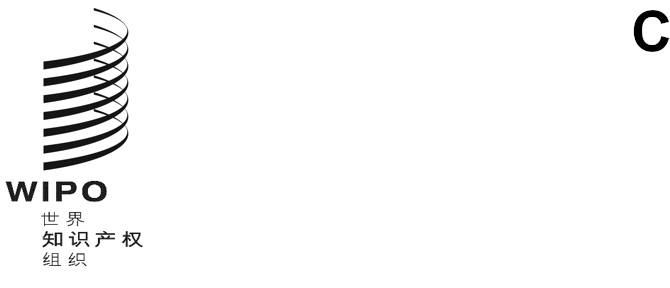 pct/wg/15/1 prov. 3原文：英文日期：2022年9月23日专利合作条约（PCT）工作组第十五届会议
2022年10月3日至7日，日内瓦经修订的议程草案秘书处编拟会议开幕选举主席和两名副主席通过议程PCT国际单位会议：第二十九届会议报告（文件PCT/WG/15/2）PCT技术援助的协调（文件PCT/WG/15/10）专利审查员培训(a)	协调专利审查员培训（文件PCT/WG/15/7）(b)	电子学习资源库（文件PCT/WG/15/4）PCT在线服务（文件PCT/WG/15/15）以全文本格式处理国际申请（文件PCT/WG/15/14）产权组织费用汇交服务（文件PCT/WG/15/17）国际申请和相关文件的提交介质（文件PCT/WG/15/13）PCT中的手续检查（文件PCT/WG/15/6）混合语言国际申请（文件PCT/WG/15/18）专利审查高速路与PCT的正式整合：修订后的方法（文件PCT/WG/15/16）PCT最低限度文献(a)	《PCT实施细则》拟议修正案（文件PCT/WG/15/11）(b)	现状报告和延长任务授权（文件PCT/WG/15/12）非书面公开的引证（文件PCT/WG/15/5）序列表(a)	产权组织标准ST.26的实施（文件PCT/WG/15/3）(b)	序列表工作队：现状报告（文件PCT/WG/15/9）五局PCT协作检索和审查：现状报告（文件PCT/WG/15/8）其他事项主席总结会议闭幕[文件完]